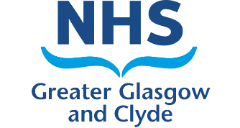 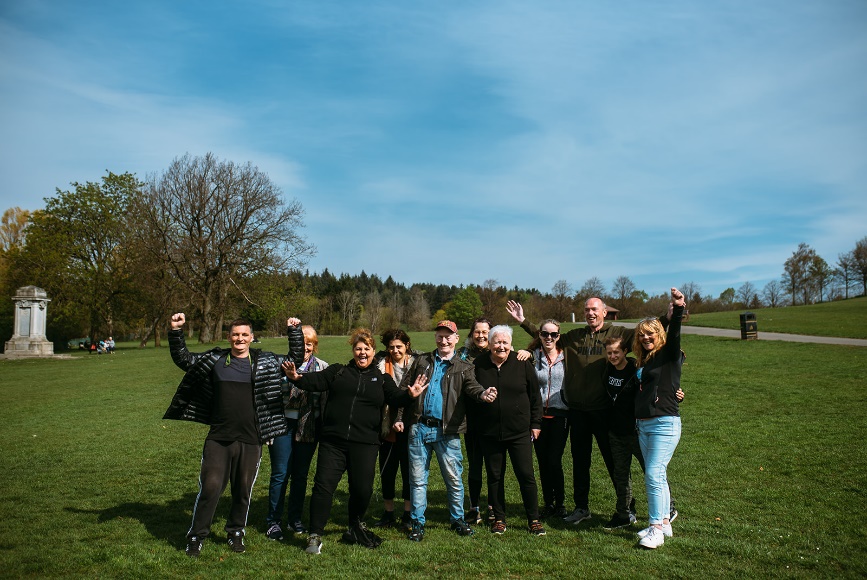 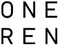 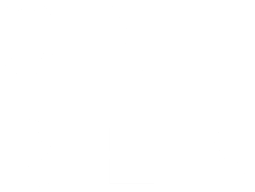                                  HEALTH WALKS – March & April 24Come along and join us on our FREE weekly health walks around the Renfrewshire area.A health walk is a short, low level flat walk suitable for all levels of ability.Health walks usually last around 30-60mins (unless otherwise stated) and there is no need to book these, just arrive at the designated place and time and tell the walk leader you are new!Any queries please don’t hesitate to contact Senga:Email - healthandwellbeing@renfrewshire.gov.ukPhone - 07776 473 814Every Tuesday	Paisley Town Centre and the surrounding areasMeeting at Paisley Abbey at 10.30amEvery Wednesday	Lagoon Health Walk                                This is low level day - a 20–30 minute walk around the local areaMeeting at the Lagoon Leisure Centre (inside main entrance) at 12.15pmEvery Thursday     Barshaw ParkMeeting at 10.30am at the notice board across from the caféMeeting at 12.30pm at the notice board across from the caféPlease note this is a slower easier paced walk and is an all ability walk.!!!  On the last Thursday of the month both our Barshaw Park walks will meet at Paisley Abbey !!!Join us as we discover Paisley, old and new, as we wander around this historical town.Meeting at 10.30am outside Paisley AbbeyMeeting at 12.30pm outside Paisley Abbey (slower paced walk)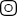 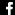 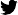 oneren.org #WeAreOneRen @weareoneren  